Администрация Дзержинского районаКрасноярского краяПОСТАНОВЛЕНИЕс. Дзержинское16.04.2018										№ 158-пО благоустройстве населённых пунктов районаВ целях улучшения санитарного состояния населённых пунктов района, а также для вовлечения в работу по благоустройству администраций сельсоветов, предприятий, учреждений и населения района, учитывая погодные условия текущего года, руководствуясь ст. 19 Устава района, ПОСТАНОВЛЯЮ:1. Объявить о проведении с 23.04.2018г. по 30.06.2018г. днями массового вовлечения трудовых коллективов и населения района на работы по благоустройству, озеленению и улучшению санитарного состояния населённых пунктов района.2. С целью организованного проведения работ по благоустройству, озеленению и улучшению санитарного состояния населённых пунктов, и подведению итогов утвердить комиссию в следующем составе:3. Утвердить условия подведения итогов работ по благоустройству среди администраций сельсоветов, предприятий и организаций района, согласно приложению, к настоящему постановлению.4. Провести среди школ и детских садов района конкурс «Лучшее учебное учреждение».5. Провести среди учреждений культуры района конкурс «Лучшее учреждение культуры».6. Провести среди социальных учреждений района конкурс «Лучшее социальное учреждение».7. Провести среди торговых предприятий района конкурс «Лучший магазин».8. Провести среди жителей района конкурс «Образцовая усадьба».9. Победителей конкурсов наградить грамотами и благодарственными письмами.10. Комиссии в ходе 2-месячника постоянно контролировать проведение работ по благоустройству населённых пунктов и улучшения их санитарного состояния.11. Поручить комиссии подвести итоги работы по благоустройству и по всем конкурсам, за исключением учреждений образования и культуры до 16.07.2018г. Учреждения образования и культуры до 27.08.2018г.12. Контроль за выполнением настоящего постановления оставляю за собой.13. Опубликовать постановление в районной газете «Дзержинец».14. Постановление вступает в силу со дня подписания.Временно исполняющийобязанности главыДзержинского района						В.Н. ДергуновПриложение №1к постановлению администрации районаот 16.04.2018 № 158-пУСЛОВИЯподведения итогов соревнования среди сельсоветовОрганизация в границах поселения водоснабжения населения. Наличие и состояние водопровода, колодцев, поверхностных водозаборов.Содержание дорог общего пользования, мостов и др. дорожных сооружений в границах населенных пунктов поселения.2.1. Состояние дорог, мостов.2.2. Наличие и состояние дорожных знаков, дорожной разметки.Обеспечение первичных мер пожарной безопасности в границах населенных пунктов.3.1. Наличие и состояние водоисточников расположенных на территории поселений, приспособленных для забора воды пожарной техникой.3.2. Наличие и состояние минерализованных полос.3.3. Наличие и состояние технических средств пожаротушения (пожарный автомобиль, ППК «Огнеборец», пожарные щиты и т.д.).3.4. Профилактическая работа с населением, по пожарной безопасности (стенды, памятки, аншлаги и т.д.).Организация сбора и вывоза бытовых отходов и мусора. Наличие и ликвидация несанкционированных свалок.Организация благоустройства и озеленения территории поселения.5.1. Наличие и состояние указательного знака населенного пункта.5.2. Посадка зелёных насаждений, наличие газонов, цветочных клумб, скверов, «живых изгородей».5.3. Наличие бродячего скота.5.4. Борьба с сорной растительностью.5.5. Наличие и состояние общественных туалетов.5.6. Наличие и состояние автобусных остановок.5.7. Наличие и состояние тротуаров, пешеходных дорожек.5.8. Наличие и состояние детских и спортивных площадок.Организация освещения улиц и установки указателей с названиями улиц и номерами домов.Организация ритуальных услуг и содержание мест захоронения.Работа по ликвидации аварийного жилья.Привлечение населения, в т.ч. безработных и молодежи к работам по благоустройству населенных пунктов.Проведение субботников по работам в области благоустройства на территории сельсоветаКоличество протоколов об административных правонарушениях в области благоустройства.УСЛОВИЯ 
подведения итогов работы среди 
предприятий и учреждений района1. Наличие необходимых вывесок названия предприятия, учреждения2. Внешний облик зданий3. Санитарное состояние территории4. Озеленение территории5. Наличие и состояние малых архитектурных форм (беседок, скамеек, урн для мусора и т.д.)6. Благоустройство прилегающей территории.7. Участие в субботниках, организованных администрацией сельсовета.УСЛОВИЯ 
подведения итогов соревнования среди 
жителей района «Образцовая усадьба»1. Внешний облик здания2. Благоустройство прилегающей территории 3. Озеленение усадьбыМетодика подведения итогов.Итоги подводятся по 10-бальной шкале. Высшая оценка 10 баллов. Оценка производится по каждому пункту условий подведения итогов работы по благоустройству населенных пунктов, предприятий, учреждений и усадеб района. Итоговый балл выводится как среднее арифметическое баллов по каждому пункту.Призовые места 1, 2 и 3-е по каждому конкурсу занимают сельсовет, предприятие, учреждение и усадьба получившее наивысшие баллы.Сухарев С.Н.заместитель главы района по сельскому хозяйству и строительству, председатель комиссииГончарик Ю.С.заместитель главы района по общественно-политическим вопросам, заместитель председателя комиссии (курирует вопросы благоустройства социальных учреждений района)Трещенко И.Н.начальник управления образования (курирует вопросы благоустройства учебных учреждений района)Нечаева И.Ю.начальник отдела культуры, молодежной политики и спорта (курирует вопросы благоустройства учреждений культуры)Орлова Л.А.начальник отдела экономики и труда (курирует вопросы благоустройства торговых предприятий района)Никитин С.С.специалист отдела строительства, ЖКХ, транспорта, связи, ГО и ЧС (курирует вопросы пожарной безопасности)Баскакова Е.В.главный архитектор (курирует вопросы архитектуры и градостроения)Волкова Е.В.начальник отдела строительства, ЖКХ, транспорта, связи, ГО и ЧС (курирует организационные вопросы)Терехова Н.Н.глава Александро-Ершинского сельсоветаФандо М.Н.глава Денисовского сельсоветаСонич А.И.	глава администрации Дзержинского сельсоветаГаврилов С.А.глава Курайского сельсоветаСудникович В.В.глава Михайловского сельсоветаМарфин Н.И.глава Нижнетанайского сельсоветаКрапивкин В.Е.глава Орловского сельсоветаШестопалов С.В.	глава Шеломковского сельсовета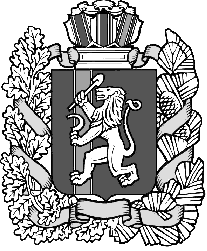 